FICHE PROFESSEURInterview de Cyprien VialTranscription de la vidéoLien vers la vidéo entière : https://youtu.be/ykOsOWE9O4Y Transcription du début de l’interview (1 minute 17 secondes) : Cyprien Vial :  Alors, je m’appelle Cyprien Vial. Je suis français. Je vis à Paris. J’ai 36 ans et je suis auteur-réalisateur pour le cinéma. Ça veut dire que je suis scénariste et réalisateur.Je suis au Danemark pour présenter mon premier long métrage qui s’appelle « Bébé Tigre » en français et dont le titre en anglais est « Young Tiger » au Festival du film de jeunesse « Buster ».Le film est inspiré de faits réels. C’est l’histoire de Many, un adolescent d’origine indienne, qui vient du Pendjab, le Nord de l’Inde, et qui a été envoyé en France par ses parents pour gagner de l’argent.Many est pris en charge par l’Etat français qui lui interdit de travailler avant l’âge de la majorité, ses 18 ans.  Il est donc dans une situation… inextricable puisqu’il ne veut pas décevoir ses parents et qu’en même temps il serait illégal pour lui de travailler.AVANT DE REGARDER LA VIDÉOLa discussion peut se faire en classe entière, en langue danoise. Puis, avec la carte d’Asie, les élèves retrouvent quelques noms de pays : l’Inde, le Pakistan, la Chine, la Russie etc. et identifie si c’est un nom de pays féminin ou masculin. Cela peut être l’occasion de réviser les nationalités. JE POSE DES QUESTIONS POUR COMPRENDREMontrer le début de la vidéo (le réalisateur se présente, 40 premières secondes). La première activité se fait individuellement : l’élève doit écrire la question. Puis, par deux : un élève pose la question et l’autre répond, ils écrivent les réponses. JE COMPRENDS LE SYNOPSIS DU FILMMontrer la suite de la vidéo (jusqu’à 1 minutes et 17 secondes).Niveau/classeA1  /  5.-7. kl., 1. g. débutantThèmeLa présentation, l’immigrationDocument(s) ressource(s)Vidéo interview de Cyprien Vial, réalisateur du film Bébé Tigrehttps://youtu.be/ykOsOWE9O4Y ObjectifsÀ l’oral :Savoir-faire – FærdighedsmålRépondre à des questionsComprendre une présentationSavoirs – VidensmålNom des paysObjectifsÀ l’écrit :Savoir-faire – FærdighedsmålFormuler des questionsSavoirs – VidensmålLes mots interrogatifs (où, quel/quelle etc.)ObjectifsCulture et société :Découvrir un film français sur le thème de l’immigrationDurée45minTu connais le Festival Buster des films jeunesse à Copenhague ? Où est le Pendjab ? Trouve la région sur la carte et écris le nom des pays à côté. Regarde la présentation du réalisateur :-	Formule les questions.-	Écris les bonnes réponses. Regarde encore la bande-annonce du film et coche la bonne réponse.Qui est Many ?  un adolescent		  un réalisateur indien	 un bébé tigreD’où vient Many ?  de France		  du Pendjab		 d’IndeOù est-ce qu’il habite maintenant ?  en France		  au Pendjab		 en IndePourquoi ses parents l’envoient ici ?  pour étudier		  pour travailler		 pour voyager Pourquoi est-ce qu’il ne peut pas travailler avant d’avoir 18 ans ?  parce que c’est difficile     parce qu’il n’est pas français    parce que c’est illégal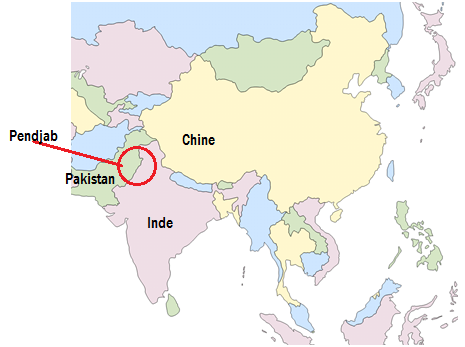 